Pucová Milena Ing.Od:	Ivana Kovarikova <kovarikova@its.cz>Odesláno:	12. října 2020 14:13Komu:	Pucová Milena Ing.Předmět:	Krajský soud v Ústí nad Labem - objednávka 20 počítačů pro Krajský soud v Ústí nad LabemDobrý den,akceptujeme objednávku č. 2020/OB/268 na počítače a monitory dle rámcové dohody. S pozdravemIvana KovaříkováIvana Kovaříkováasistentka ředitele společnosti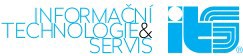 ITS akciová společnost | Vinohradská 184, 130 52 Praha 3+420 255 772 222 +420 725 069 210kovarikova@its.cz | www.its.cz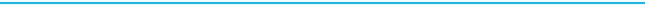 Obsah této zprávy, stejně jako obsah související osobní a telefonické komunikace zástupců a zaměstnanců společnosti ITS slouží výlučně jako prostředek k výměně informací a, není-li to v nich výslovně uvedeno, nejsou právním jednáním zakládajícím závaznou nabídku, vznik, změnu nebo zánik práv či právních následků anebo jednáním směřujícím bezprostředně k uzavření smlouvy a společnostITS nenese jakoukoliv odpovědnost za důsledky či újmu vzniklou neuzavřením smlouvy.From:	ITS obchodTo:	Ivana Kovarikova/Praha/ITS@ITS Date:	12.10.2020 13:54Subject:	Fw: Krajský soud v Ústí nad Labem - objednávka 20 počítačů pro Krajský soud v Ústí nad Labem Sent by:	obchod@its.cz